Отчет по проведению VI  Фестиваля логопедических идей«Нейрокоррекционный компонент в педагогической деятельности»         16 марта 2022 состоялся VI  Фестиваль логопедических идей «Нейрокоррекционный компонент в педагогической деятельности»          Фестиваль был организован Муниципальным бюджетным учреждением «Информационно-методический центр» Кировского района г. Екатеринбурга и согласован с   ОДО МКУ «Управление образования г. Верхняя Пышма с целью распространения лучшего логопедического опыта и популяризации инновационных практик ДОУ по использованию эффективных образовательных технологий.                                                                                                                                                                                                                                                                                       Было принято 32 заявки от учителей- логопедов (с участниками образовательных отношений- педагогами - психологами и воспитателями) г.Екатеринбурга, Верхней Пышмы, Режа, Среднеуральска.  На втором этапе Фестиваля, оргкомитет выбирал 11 методических разработок - наиболее интересных практических идей. Они стали финалистами и 10 из них очно предоставили свой опыт 16 марта в МАДОУ «Детский сад № 345» г. Екатеринбурга. Всего на фестивале присутствовали 25 педагогов.           Выступления финалистов сочетали традиционные и инновационные нейрокорекционные методы, способствующие развитию речи и активизации высших физических процессов. Перед началом Фестиваля слова напутствия сказала заведующая детского сада № 345 Дворецкая О.В., затем ведущие Першина О.А. и Первушина Л.Ю. предоставляли слово финалистам.1. Баранникова Н.В., учитель-логопед («Детский сад № 4» г. Верхняя Пышма) представила «Игры моего детства на логопедический лад»2. Королева К.К., учитель-логопед («Детский сад № 6») и  Гилманова Г.Р., воспитатель («Детский сад № 5» г. Верхняя Пышма) рассказали о «Нейропсихологическом компоненте в коррекции и развитии слухоречевой памяти у детей дошкольного возраста»3. Першина О.А., учитель-логопед и Костина К.А. воспитатель («Детский сад № 31»)  раскрыли тему «Метод эйдетики как эффективный нейрокоррекционный компонент в работе учителя- логопеда и педагога- психолога ДОУ».4. Ишкова С.В., учитель-логопед («Детский сад № 9») представила авторское «Нейропособие».           В качестве музыкальной паузы была проведена нейрогимнастика с залом. Между выступлениями были разные игры на память, на ритм, с анаграммами, нейрозагадки, упражнения для глаз, мозжечковая стимуляция. Далее представляли свои работы учителя-логопеды из г.Екатеринбурга и г. Реж.5. Лыбина М.В. (г. Екатеринбург)  «Развитие различных сторон речи у детей 5-7 лет с ТНР с использованием приемов кинезиотерапии  и игротерапии»6. Петухова А. А. (г. Екатеринбург) «Нейрокоррекционный компонент в педагогической деятельности учителя-логопеда»7. Тебенькова Н. В. (г. Реж) «Нейросундучок «Время играть»8. Савицкая Н. Я. (г. Екатеринбург) «Использование нейропсихологических игр и упражнений в работе учителя-логопеда»9. Некрасова А.С. 28, Миронова Л.Г. (г. Реж)  «Кинезиологическое лукошко педагога»10. Широкова О.С. (г. Екатеринбург) «Работа над ритмическим рисунком»      Фестиваль позволил педагогам обменяться полезной информацией, найти новые подходы при создании условий для эффективной комплексной коррекционной помощи по преодолению недостатков речи у дошкольников. Были представлены довольно интересные педагогические находки. Все участники, были награждены Грамотами, финалисты – дипломами по номинациям. И были грамоты за победу в номинации «Приз зрительских симпатий» - среди трех получивших данный приз, была учитель-логопед МАДОУ «Д/с № 9» Ишкова С.В.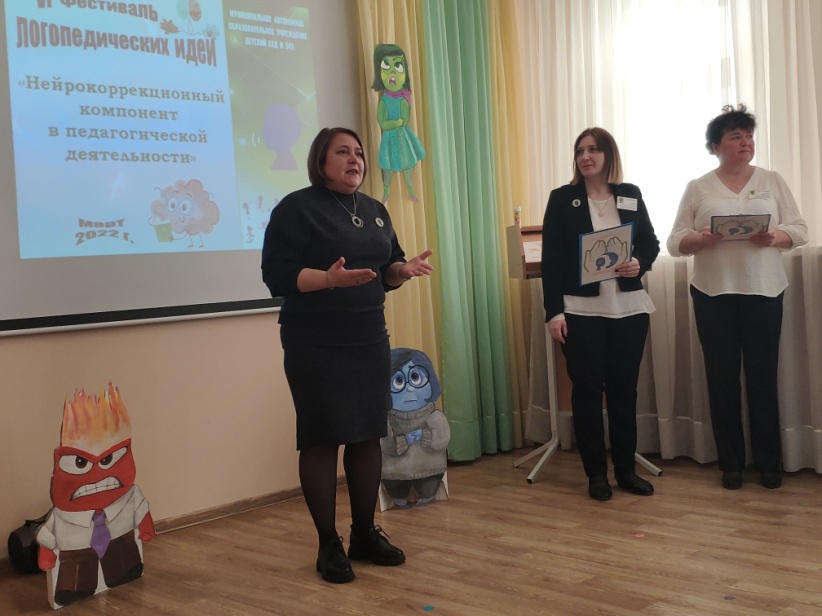 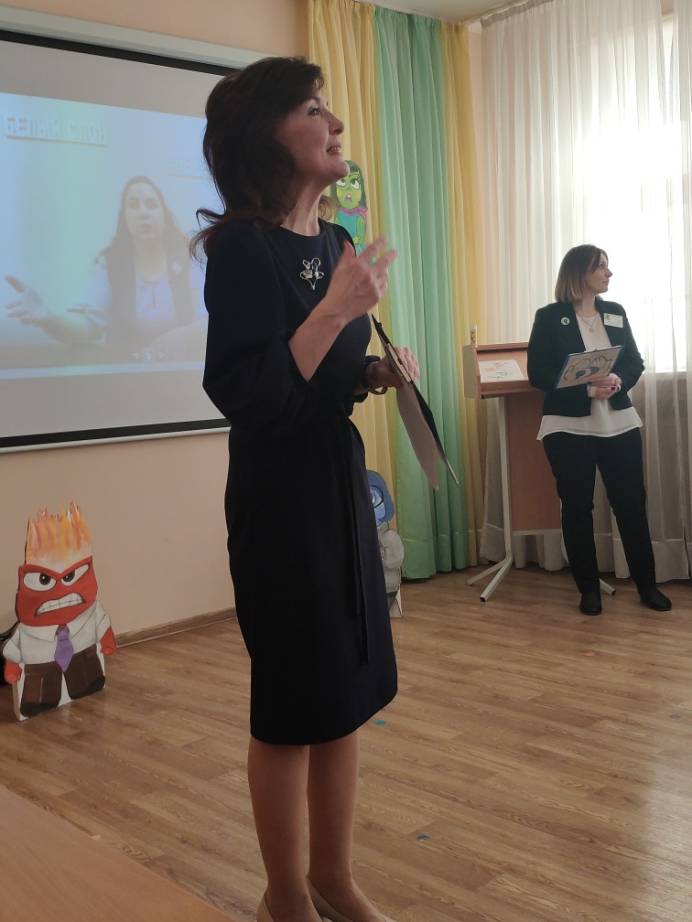 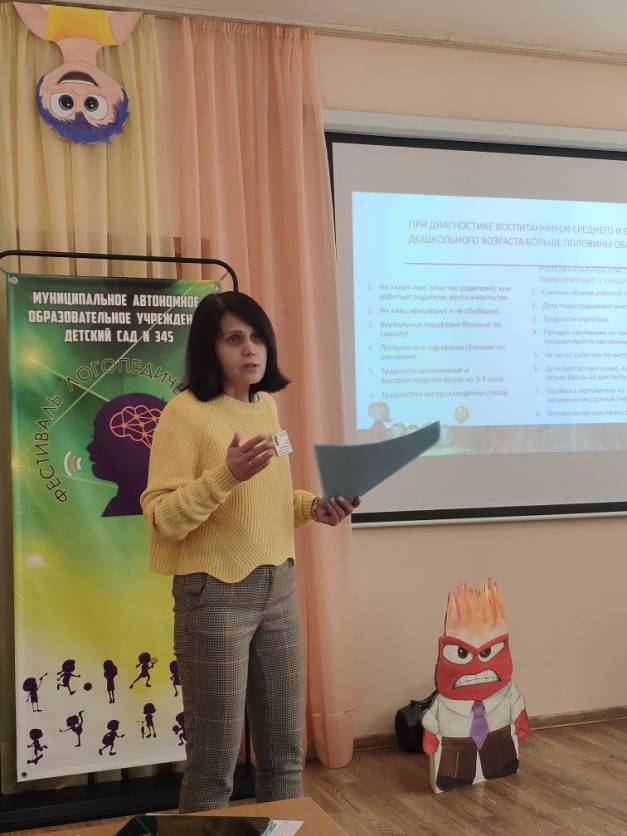 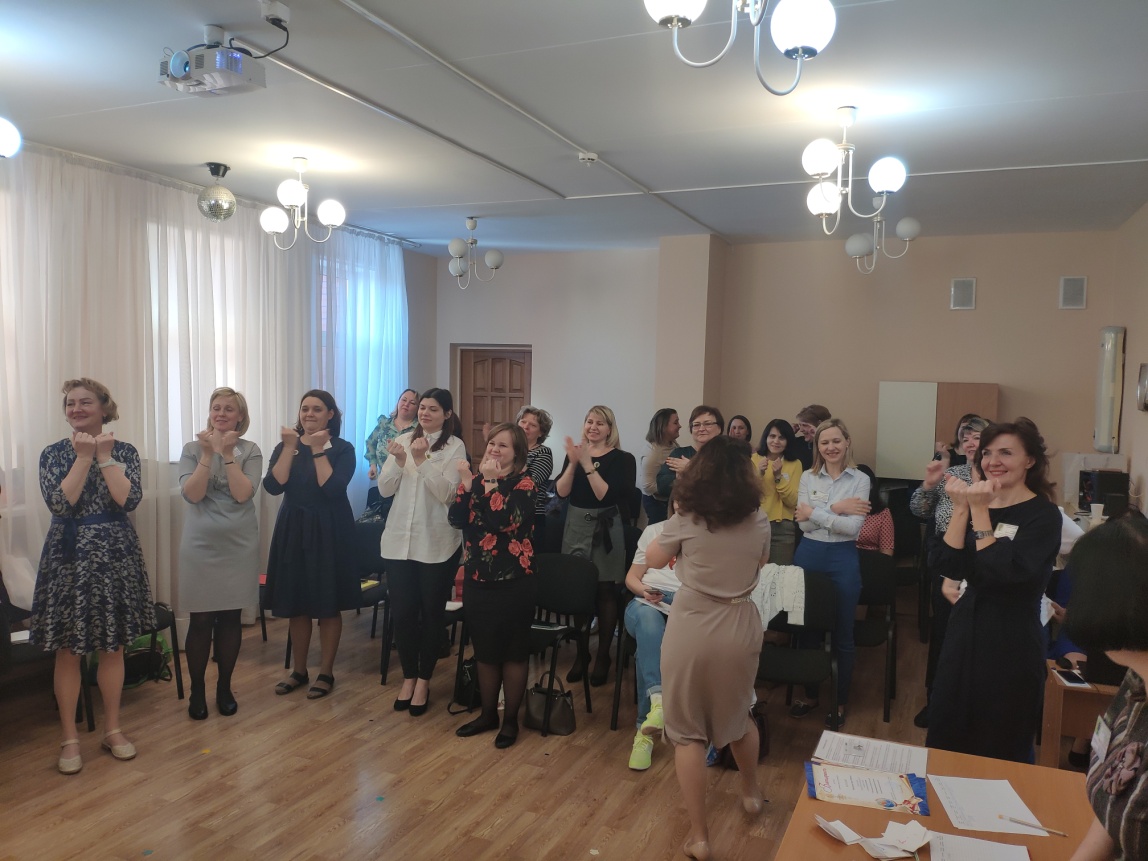 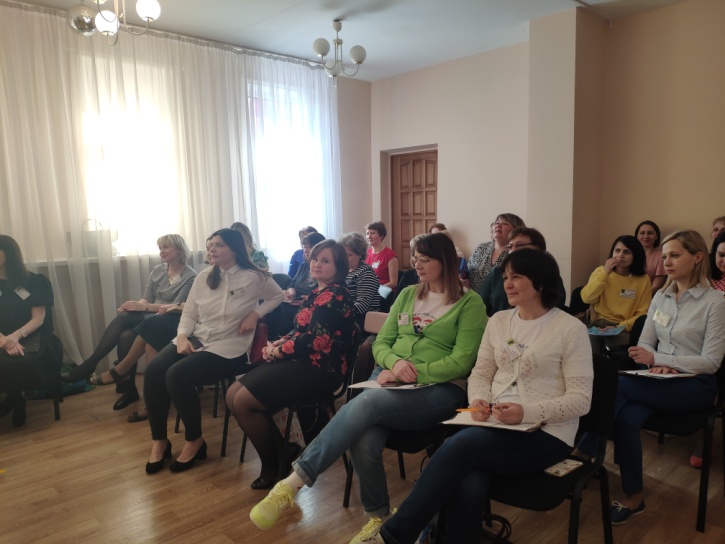 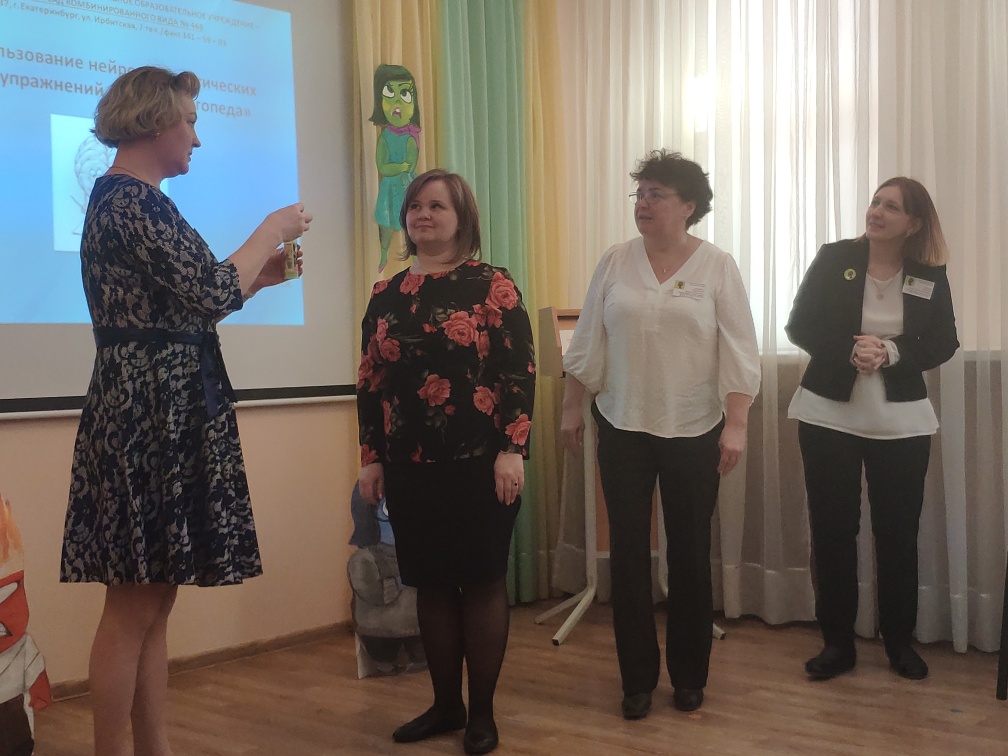 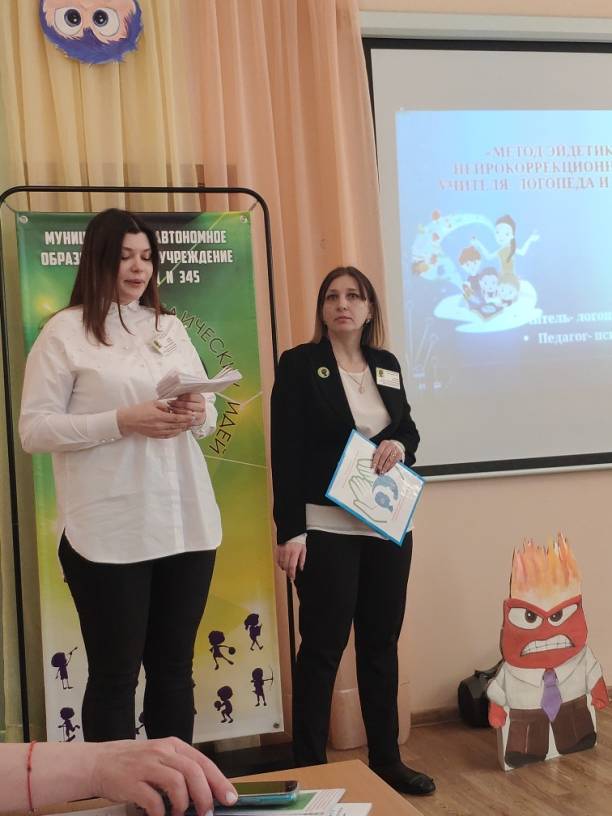 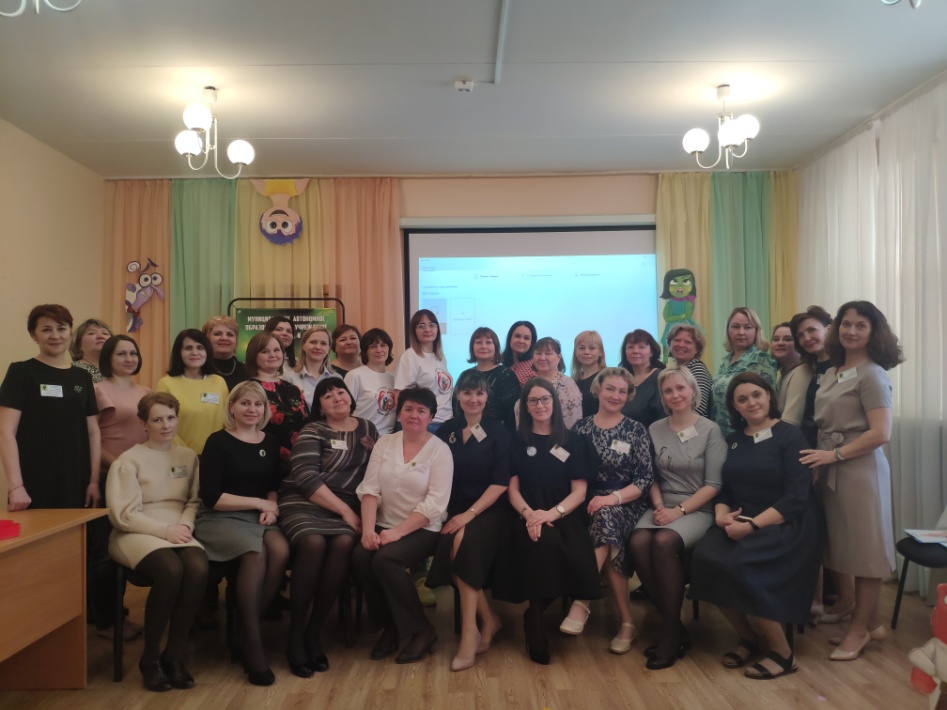 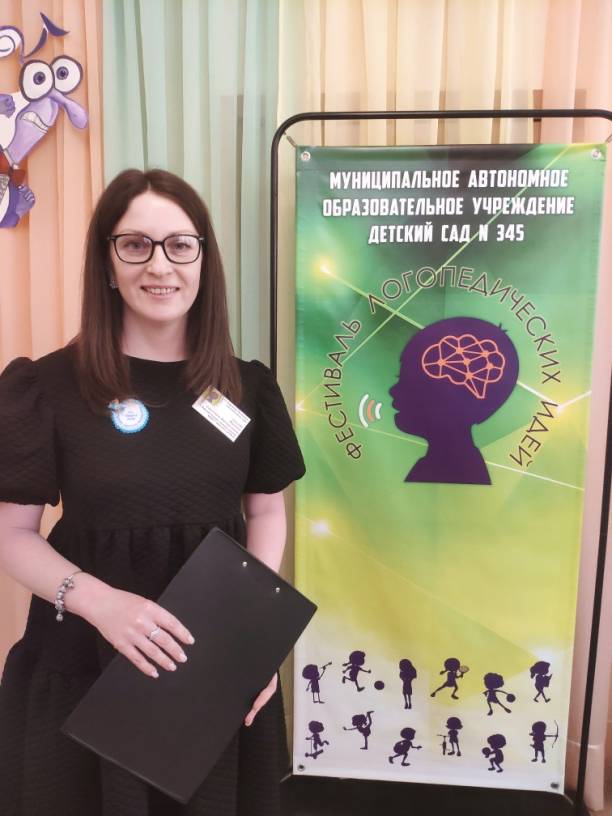 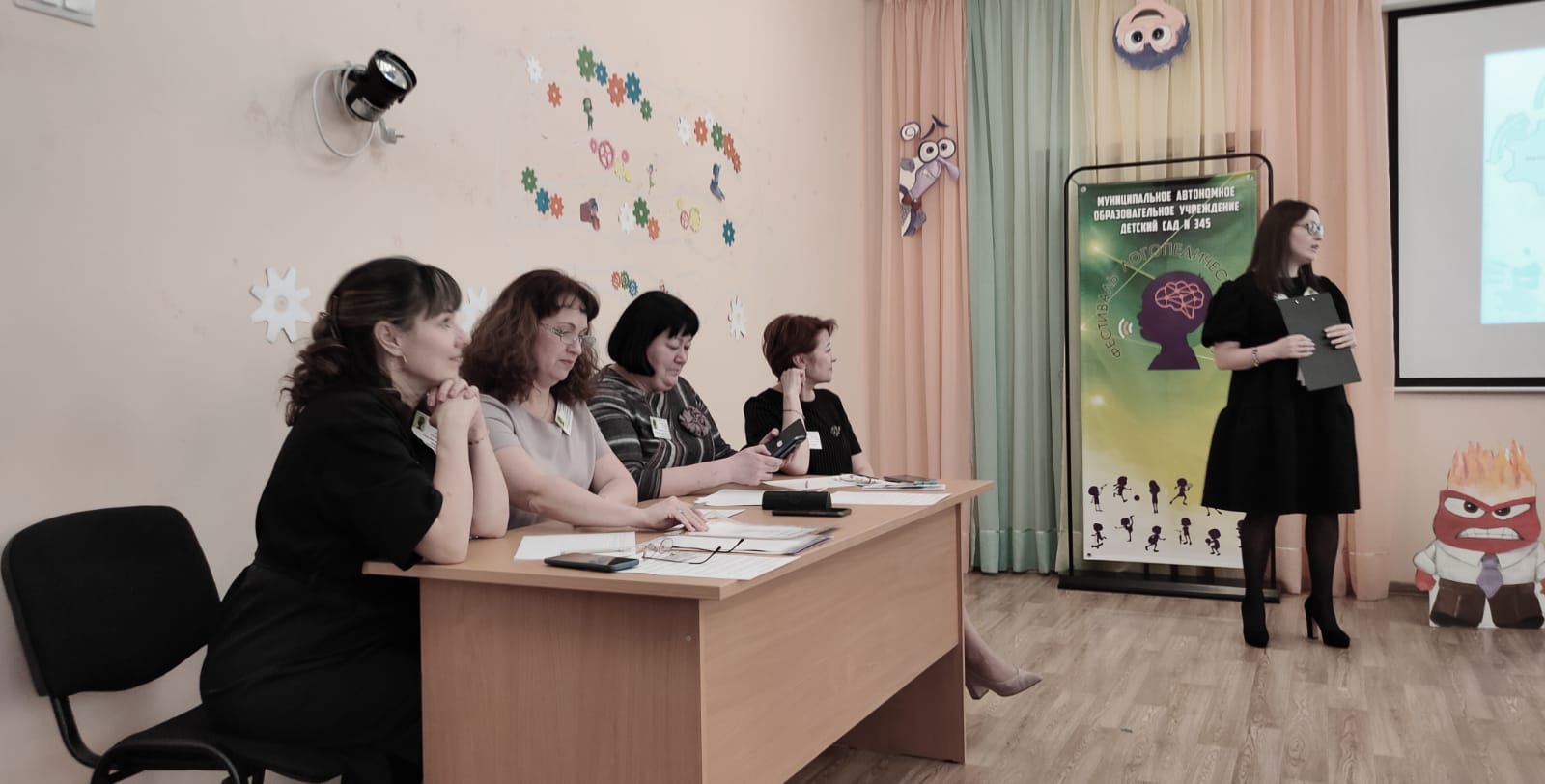 